4 класс 5 летнее обучениеТема урока: Закрепление темы «Тритоны: Изучение тональности фа-минор».Для тех ребят, которые по болезни пропустили тему «Тритоны.Тритоны – это интервал, состоящий из 3-х тонов. Это 4ув и 5ум.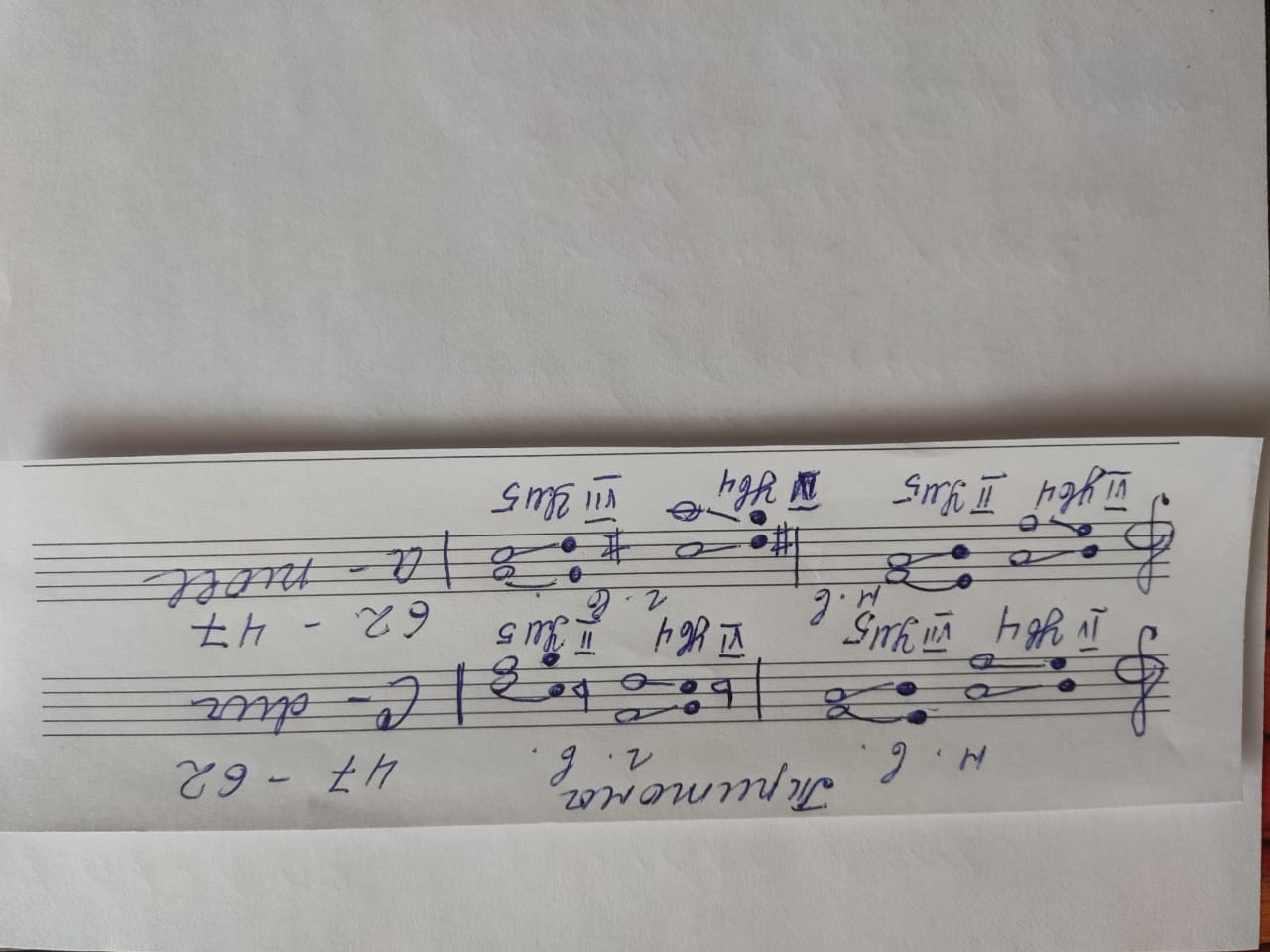 Ребята, мы уже выучили тональность Ля b – мажор (с 4 бемолями). Сегодня познакомимся с параллельной тональностью фа-минор.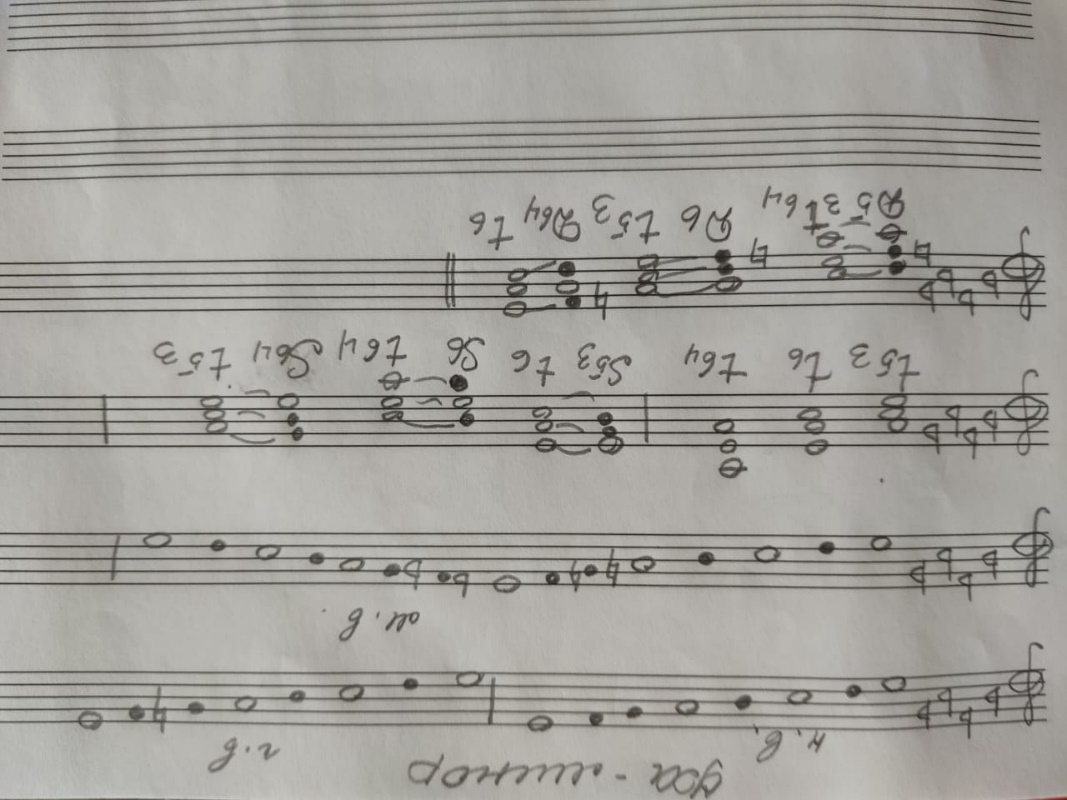 Задание: 1. Переписать тему «Тритоны» (у кого её нет)               2. Переписать фа-минор. Играть её и петь.               3. №:366,370,371.              4. Построить тритоны в Ля-мажоре, фа#- миноре, в Ми b – мажоре, до-миноре.Письменные задания присылать на адрес podgornova.gv@mail.ru